GUÍA de Trabajo Teórico - PrácticoPropiedades ColigativasIntroducción:Son soluciones aquellas mezclas de soluto y solvente, donde estos interactúan a nivel molecular o iónico generando una mezcla homogénea. Cada solución  tiene propiedades únicas.Algunas propiedades de las soluciones dependen del solvente y pueden ser modificadas por el soluto, como la tensión superficial o la viscosidad.En cambio, existen otras propiedades de las soluciones que sólo dependen de la concentración del soluto y no de la naturaleza de sus moléculas que se denominan propiedades coligativas. Estas propiedades sólo dependen del número de partículas.Instrucciones generales:El curso se divide en grupos (el número de ellos múltiplo de 4). A cada grupo se le asigna la investigación de una propiedad coligativa.Cada grupo a partir de su investigación propone un experimento simple para demostrar la propiedad asignada. Los grupos que tienen asignada la misma propiedad coligativa, se reúnen y acuerdan el mejor método para verificar el comportamiento de la propiedad asignada.Procedimiento:      	Parte I: investigan propiedad asignada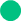 ¿En qué consiste la propiedad asignada?_________________________________________________________________________________________________________________________________________________________________________________¿Tiene alguna utilidad para los procesos biológicos de los seres vivos?_________________________________________________________________________________________________________________________________________________________________________________¿En qué fenómenos naturales está presente la propiedad coligativa asignada?_________________________________________________________________________________________________________________________________________________________________________________¿En qué procesos diseñados por el ser humano para la satisfacción de sus necesidades, se hace uso de estas propiedades?_________________________________________________________________________________________________________________________________________________________________________________¿Cómo evidencian, a partir de las propiedades coligativas, que todo material del Universo que forma soluciones está compuesto por partículas muy pequeñas y que estas alteran las propiedades de las sustancias puras que conforman tales soluciones?_________________________________________________________________________________________________________________________________________________________________________________ Parte II: propuesta experimentalDiseñan un experimento simple para comprobar el comportamiento de la propiedad coligativa asignada.Listan los materiales a utilizar _________________________________________________________________________________________________________________________________________________________________________________Representan mediante un esquema el montaje del experimento propuesto Parte III: Evaluación de factibilidad y ejecución experimental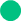 Se reúnen los grupos con la misma investigación para evaluar la factibilidad de cada propuesta y acuerdan un procedimiento único para realizar experimentalmente la comprobación de la propiedad asignada.Listan los materiales a utilizar _________________________________________________________________________________________________________________________________________________________________________________Representan mediante un esquema el montaje del experimento elegido ¿Es posible disolver dos líquidos entre sí? ¿Qué nombre recibe esto?_________________________________________________________________________________________________________________________________________________________________________________Realizan la actividad experimental y registran sus observaciones cualitativas y cuantitativas en la guía de trabajo. Adicionalmente realizan una grabación del procedimiento con el celular._________________________________________________________________________________________________________________________________________________________________________________Parte IV: Presentación y TICs Cada grupo expone ante el curso, con ayuda de un video, en el que se identifique mediante texto en pantalla y en subtítuloPropiedad coligativa estudiadaEquipo de trabajoObjetivo de la experimentaciónMateriales utilizadosProcedimiento y montajeDescripción de lo observado en apoyo de la imagenConclusión	